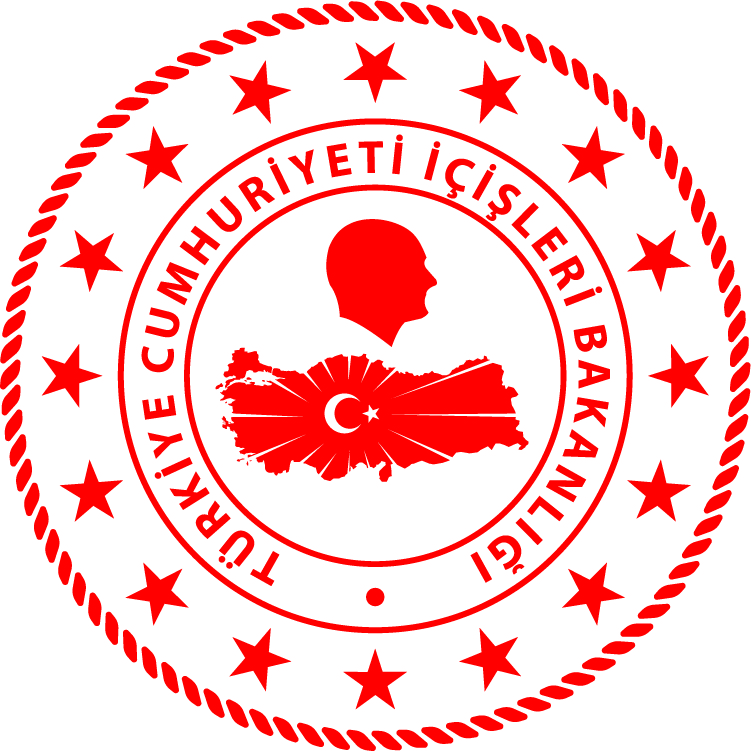 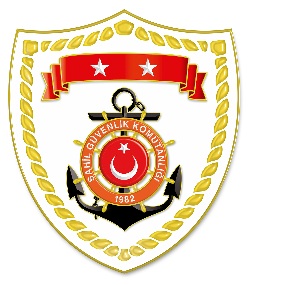 SG Ege Deniz Bölge KomutanlığıS.NoTARİHMEVKİ VE SAATDÜZENSİZ GÖÇ VASITASIYAKALANAN TOPLAM DÜZENSİZ GÖÇMEN KAÇAKÇISI/ŞÜPHELİYAKALANAN TOPLAM DÜZENSİZ GÖÇMEN SAYISIBEYANLARINA GÖRE YAKALANAN
 DÜZENSİZ GÖÇMEN/ŞAHIS UYRUKLARI106 Mart 2023AYDIN/Didim00.45Lastik Bot-337 Mali, 5 Suriye, 5 Somali,4 Yemen, 3 Togo, 3 Orta Afrika2 Kongo, 2 Liberya, 1 Senegal, 1 Haiti